Our Spinner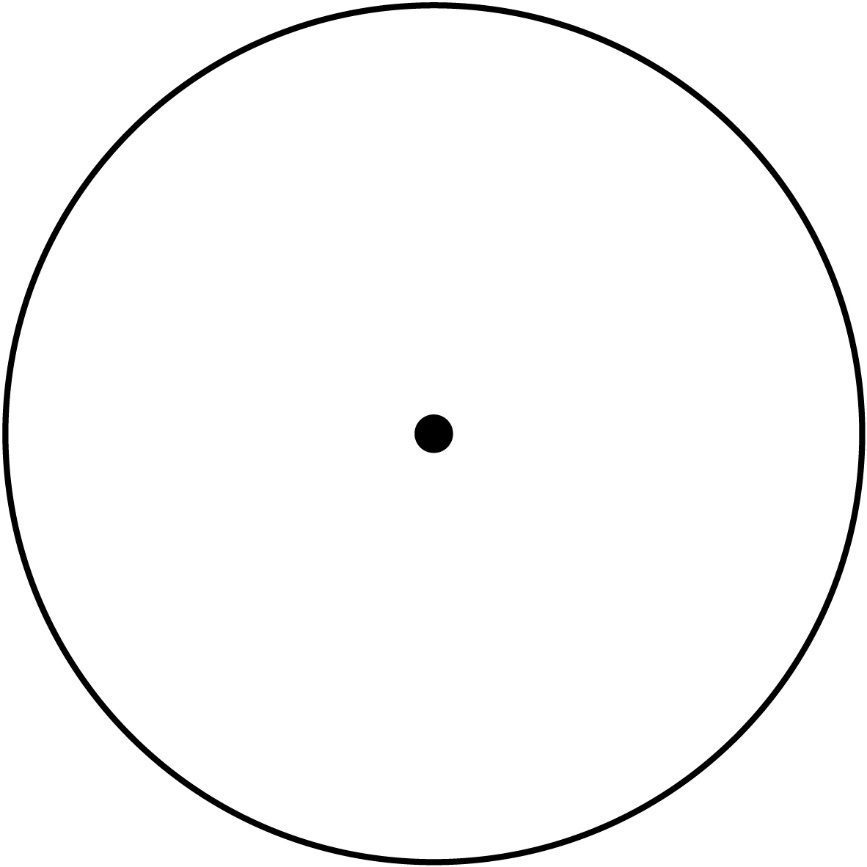 Expected Likelihoods of Favourable OutcomesNumber of Trials: ________PredictionsResults of ExperimentRelative FrequenciesComparing Results with Predictions